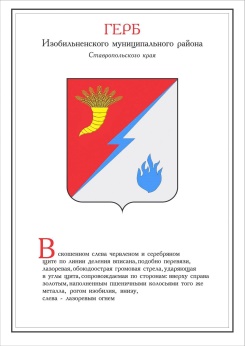 ДУМА ИЗОБИЛЬНЕНСКОГО городского округаСТАВРОПОЛЬСКОГО КРАЯПЕРВОГО СОЗЫВАРЕШЕНИЕ25 июня 2021 года                         г. Изобильный                                №502Об утверждении Правил содержания, выпаса и прогона сельскохозяйственных животных и птицы на территорииИзобильненского городского округа Ставропольского краяВ соответствии с Законом Российской Федерации от 14 мая 1993 года №4979-1 «О ветеринарии», федеральными законами от 30 марта 1999 года №52-ФЗ «О санитарно-эпидемиологическом благополучии населения», от          07 июля 2003 года №112-ФЗ «О личном подсобном хозяйстве», от 06 октября 2003 года №131-ФЗ «Об общих принципах организации местного самоуправления в Российской Федерации», законами Ставропольского края от 07 августа 2002 года №36-кз «Об упорядочении выпаса и прогона сельскохозяйственных животных и птицы на территории Ставропольского края», от 15 мая 2006 года №31-кз «Об обеспечении плодородия земель сельскохозяйственного назначения в Ставропольском крае», от 08 февраля 2011 года №9-кз «Об обеспечении эпизоотического и ветеринарно-санитарного благополучия в Ставропольском крае», пунктами 3, 50 части 2 статьи 30 Устава Изобильненского городского округа Ставропольского краяДума Изобильненского городского округа Ставропольского краяРЕШИЛА:1. Утвердить прилагаемые Правила содержания, выпаса и прогона сельскохозяйственных животных и птицы на территории Изобильненского городского округа Ставропольского края.2. Признать утратившими силу: 2.1. решение Совета станицы Баклановской Изобильненского района Ставропольского края от 10 сентября 2009 года №242 «О Правилах содержания, выпаса и прогона сельскохозяйственных животных и птицы на территории станицы Баклановской Изобильненского района Ставропольского края»;2.2. решение Совета города Изобильного Ставропольского края от 20 августа 2009 года №311 «Об утверждении Правил содержания, выпаса и прогона сельскохозяйственных животных и птицы на территории города Изобильного Ставропольского края»;2.3. решение Совета Каменнобродского сельсовета Изобильненского района Ставропольского края от 08 июня 2009 года №195 «О Правилах содержания, выпаса и прогона домашних животных в личных подсобных хозяйствах на территории Каменнобродского сельсовета Изобильненского района Ставропольского края»;2.4. решение Совета депутатов муниципального образования Московского сельсовета Изобильненского района Ставропольского края от 04 сентября 2009 года №235 «О Правилах содержания, выпаса и прогона сельскохозяйственных животных и птицы на территории муниципального образования Московского сельсовета Изобильненского района Ставропольского края»;2.5. решение совета Новоизобильненского сельсовета Изобильненского района Ставропольского края от 27 мая 2009 года №184 «О Правилах содержания, выпаса и прогона домашних животных в личных подсобных хозяйствах на территории Новоизобильненского сельсовета Изобильненского района Ставропольского края»;2.6. решение совета станицы Новотроицкой Изобильненского района Ставропольского края от 16 июня 2009 года №42 «О Правилах содержания, выпаса и прогона домашних животных в личных подсобных хозяйствах на территории станицы Новотроицкой Изобильненского района Ставропольского края»;2.7. решение Совета Передового сельсовета Изобильненского района Ставропольского края от 21 августа 2009 года №155 «О Правилах содержания, выпаса и прогона домашних животных в личных подсобных хозяйствах на территории Передового сельсовета Изобильненского района Ставропольского края»;2.8. решения Совета Подлужненского сельсовета Изобильненского района Ставропольского края:от 19 июня 2009 года №227 «О Правилах содержания, выпаса и прогона домашних животных в личных подсобных хозяйствах на территории Подлужненского сельсовета Изобильненского района Ставропольского края»;от 07 ноября 2013 года №72 «О внесении изменений и дополнений в решение совета Подлужненского сельсовета Изобильненского района Ставропольского края от 19 июня 2009 года №227 «О Правилах содержания, выпаса и прогона домашних животных в личных подсобных хозяйствах на территории Подлужненского сельсовета Изобильненского района Ставропольского края»;2.9. решение Совета села Птичьего Изобильненского района Ставропольского края от 30 июля 2009 года №193 «О Правилах содержания, выпаса и прогона домашних животных в личных подсобных хозяйствах на территории села Птичьего Изобильненского района Ставропольского края»;2.10. решение Совета Рождественского сельсовета Изобильненского района Ставропольского края от 29 марта 2009 года №399 «Об утверждении Правил содержания, выпаса и прогона домашнего скота в личных подсобных хозяйствах граждан на территории Рождественского сельсовета Изобильненского района Ставропольского края»;2.11. решение Совета поселка Рыздвяного Изобильненского района Ставропольского края от 29 октября 2009 года №297 «Об утверждении Правил содержания, выпаса и прогона сельскохозяйственных животных и птицы на территории поселка Рыздвяного Изобильненского района Ставропольского края»;2.12. решения Солнечнодольского поселкового Совета депутатов Изобильненского района Ставропольского края:от 25 декабря 2013 года №143 «Об утверждении Правил содержания, выпаса, прогона сельскохозяйственных животных и птицы на территории муниципального образования поселка Солнечнодольск Изобильненского района Ставропольского края»;от 19 февраля 2014 года №158 «О внесении изменений в решение Солнечнодольского поселкового совета депутатов Изобильненского района Ставропольского края от 25.12.2013 года №143 «Об утверждении правил содержания и прогона сельскохозяйственных животных и птицы, на территории муниципального образования поселка Солнечнодольск Изобильненского района Ставропольского края»;2.13. решение Совета хутора Спорного Изобильненского района Ставропольского края от 24 июля 2009 года №238 «О Правилах содержания, выпаса и прогона сельскохозяйственных животных и птицы на территории хутора Спорного Изобильненского района Ставропольского края»;2.14. решение Совета Староизобильненского сельсовета Изобильненского района Ставропольского края от 18 июня 2009 года №318 «О Правилах содержания, выпаса и прогона домашних животных в личных подсобных хозяйствах на территории Староизобильненского сельсовета Изобильненского района Ставропольского края»;2.15. решение Совета села Тищенского Изобильненского района Ставропольского края от 29 июня 2009 года №312 «О Правилах содержания, выпаса и прогона домашних животных в личных подсобных хозяйствах на территории села Тищенского Изобильненского района Ставропольского края».3. Контроль за выполнением настоящего решения возложить на комитет Думы Изобильненского городского округа Ставропольского края по аграрным вопросам, землепользованию и природопользованию.4. Настоящее решение вступает в силу после дня его официального опубликования (обнародования).Правила содержания, выпаса и прогона сельскохозяйственных животных и птицы на территории Изобильненского городского округа Ставропольского края1. Общие положения1.1. Настоящие Правила содержания, выпаса и прогона сельскохозяйственных животных и птицы на территории Изобильненского городского округа Ставропольского края (далее – Правила) разработаны в соответствии с Земельным кодексом Российской Федерации, Законом Российской Федерации от 14 мая 1993 года №4979-1 «О ветеринарии», федеральными законами от 30 марта 1999 года №52-ФЗ «О санитарно-эпидемиологическом благополучии населения», от 07 июля 2003 года №112-ФЗ «О личном подсобном хозяйстве», от 06 октября 2003 года №131-ФЗ «Об общих принципах организации местного самоуправления в Российской Федерации», законами Ставропольского края от 07 августа 2002 года №36-кз «Об упорядочении выпаса и прогона сельскохозяйственных животных и птицы на территории Ставропольского края», от 08 февраля 2011 года №9-кз «Об обеспечении эпизоотического и ветеринарно-санитарного благополучия в Ставропольском крае», приказами Министерства сельского хозяйства Российской Федерации от             03 апреля 2006 года №103 «Об утверждении Ветеринарных правил содержания птиц на личных подворьях граждан и птицеводческих хозяйствах открытого типа», от 21 октября 2020 года №621 «Об утверждении Ветеринарных правил содержания свиней в целях их воспроизводства, выращивания и реализации», от 21 октября 2020 года №622 «Об утверждении Ветеринарных правил содержания крупного рогатого скота в целях их воспроизводства, выращивания и реализации», приказом министерства сельского хозяйства Ставропольского края от 11 мая 2016 года №205 «Об установлении норм нагрузки на пастбища на территории Ставропольского края», Уставом Изобильненского городского округа Ставропольского края. 1.2. Настоящие Правила устанавливают порядок выпаса, прогона, содержания и регистрации сельскохозяйственных животных и птицы в населенных пунктах Изобильненского городского округа Ставропольского края и направлены на обеспечение санитарно-эпидемиологического благополучия населения, защиту зеленых насаждений от потравы, защиту рекреационных зон и водоемов от загрязнения продуктами жизнедеятельности сельскохозяйственных животных и птицы, профилактику и предупреждение заразных болезней, общих для человека и животных, приведение условий содержания сельскохозяйственных животных и птицы в соответствие с действующими ветеринарно-санитарными требованиями.1.3. В настоящих Правилах применяют следующие понятия и термины:1) сельскохозяйственные животные – животные, находящиеся на содержании владельца сельскохозяйственных животных и птицы (крупный рогатый скот, лошади, козы, овцы, свиньи, нутрии, кролики) и используемые для производства животноводческой и иной продукции;2) птица – птица, находящаяся на содержании владельца (куры, утки, индейки, гуси, цесарки, перепела, голуби) и используемая для производства животноводческой и иной продукции;3) учет (идентификация) животных и птицы – присвоение идентификационного номера животному путем выжигания, татуировки, биркования, чипирования или другим способом, позволяющим идентифицировать животных;4) содержание и разведение сельскохозяйственных животных и птицы – действия, совершаемые владельцем сельскохозяйственных животных и птицы для сохранения жизни животных, их физического здоровья, получения полноценного потомства при соблюдении ветеринарно-санитарных норм и правил, получения качественной продукции животного происхождения, а также обеспечения общественного порядка и безопасности граждан и других животных;5) выпас – специально отведенное место для пастьбы сельскохозяйственных животных и птицы;6) прогон – передвижение сельскохозяйственных животных и птицы от места их постоянного нахождения (включая домовладение) до мест формирования табуна, гурта, стада, выпаса и назад;7) владельцы сельскохозяйственных животных и птицы – физические лица, обладающие в отношении сельскохозяйственных животных и птицы правом собственности или иным вещным правом либо фактически владеющие ими, осуществляющие содержание сельскохозяйственных животных и птицы;8) полоса отвода автомобильной дороги – земельные участки (независимо от категории земель), которые предназначены для размещения конструктивных элементов автомобильной дороги, дорожных сооружений, на которых располагаются или могут располагаться объекты дорожного сервиса.1.4. При содержании сельскохозяйственных животных и птицы за чертой населенных пунктов, а также для крестьянских (фермерских) хозяйств и индивидуальных предпринимателей, занимающихся разведением сельскохозяйственных животных и птицы для промышленной переработки и реализации, действуют соответствующие правила для сельскохозяйственных предприятий, установленные действующим законодательством.1.5. Настоящие Правила устанавливают права и обязанности владельцев сельскохозяйственных животных и птицы, основные требования к комплексу организационно-хозяйственных, зоотехнических, профилактических, противоэпизоотических, ветеринарно-санитарных мероприятий, соблюдение и выполнение которых ими должно обеспечить полноценное содержание сельскохозяйственных животных и птицы, а также получение качественной продукции животного происхождения, предупреждение и ликвидацию заразных и незаразных болезней, в том числе, общих для человека и животных.1.6. В компетенцию администрации Изобильненского городского округа Ставропольского края (далее – администрация городского округа) входит:1) осуществление контроля в пределах своих полномочий за соблюдением владельцами сельскохозяйственных животных и птицы требований настоящих Правил;2) выделение мест для выпаса и прогона сельскохозяйственных животных и птицы с учетом требований действующего законодательства;3) установление маршрутов для прогона сельскохозяйственных животных и птицы с учетом требований действующего законодательства;4) доведение до владельцев сельскохозяйственных животных и птицы информации о правилах содержания, регистрации, выпаса и прогона сельскохозяйственных животных и птицы на территории Изобильненского городского округа Ставропольского края (далее – городской округ) через средства массовой информации.2. Права и обязанности владельцев сельскохозяйственных животных и птицы2.1. Владельцы сельскохозяйственных животных и птицы имеют право:1) получать от администрации городского округа необходимую информацию о порядке содержания сельскохозяйственных животных и птицы;2) распоряжаться по своему усмотрению сельскохозяйственными животными и птицей: приобретать, продавать, дарить, менять сельскохозяйственных животных и птицу в соответствии с действующим законодательством.2.2. Владельцы сельскохозяйственных животных и птицы обязаны:1) обеспечивать безопасность граждан от неблагоприятного воздействия сельскохозяйственных животных и птицы;2) осуществлять хозяйственные и ветеринарные мероприятия, направленные на предупреждение болезней сельскохозяйственных животных и птицы, безопасность продуктов животноводства;3) не допускать свободного выпаса и бродяжничества сельскохозяйственных животных и птицы;4) гуманно обращаться с сельскохозяйственными животными и птицей;5) обеспечивать сельскохозяйственных животных и птицу кормом и водой, сбалансированных по зоотехническим показателям;6) соблюдать установленные действующим законодательством ветеринарно-санитарные правила перевозки, перегона, выгула и убоя сельскохозяйственных животных и птицы;7) своевременно представлять ветеринарным специалистам по их требованию сельскохозяйственных животных и птицу для осмотра и обязательных профилактических мероприятий (иммунизация, исследования);8) создавать условия для проведения осмотра, исследований и обработок, незамедлительно извещать ветеринарных специалистов обо всех случаях внезапного падежа или одновременного массового заболевания сельскохозяйственных животных и птицы, а также об изменениях в их поведении, указывающих на возможное заболевание;9) до прибытия ветеринарных специалистов принимать меры по изоляции сельскохозяйственных животных и птицы, подозрительных по заболеванию;10) в срок не более суток со дня гибели сельскохозяйственного животного или птицы, обнаружения абортированного или мертворожденного плода известить ветеринарного специалиста, который на месте, по результатам осмотра, определяет порядок утилизации или уничтожения биологических отходов;11) выполнять указания ветеринарных специалистов и специалистов службы санитарно-эпидемиологического надзора о проведении мероприятий по профилактике и борьбе с заразными болезнями, общими для человека и животных, а также выполнять требования должностных лиц органов государственного санитарно-эпидемиологического и ветеринарного надзора;12) не допускать загрязнения окружающей среды отходами животноводства (категорически запрещается сброс биологических отходов в бытовые мусорные контейнеры, водоемы, реки и уничтожение путем закапывания в землю), осуществлять утилизацию и уничтожение трупов животных, абортированных и мертворожденных плодов, других биологических отходов в соответствии с законодательством Российской Федерации в области ветеринарии;13) выполнять мероприятия по учету (идентификации) сельскохозяйственных животных и птицы в соответствии с законодательством Российской Федерации в области ветеринарии;14) осуществлять уборку своей придомовой территории от отходов, образующихся в процессе содержания сельскохозяйственных животных и птицы;15) следить за сохранностью индивидуального номера животного и в случае утери или износа восстановить;16) содержать в надлежащем состоянии помещения для содержания сельскохозяйственных животных и птицы, а также сооружения для хранения кормов, не допускать загрязнения внешней среды отходами животноводства;17) соблюдать установленные действующим законодательством ветеринарные правила карантинирования сельскохозяйственных животных и птицы;18) сопровождать сельскохозяйственных животных и птицу при прогоне на пастбище и с пастбища, не допуская порчи ими зеленых насаждений;19) следить за санитарным состоянием маршрута прогона к пастбищу.2.3. В соответствии с действующим законодательством владельцы сельскохозяйственных животных и птицы несут ответственность за их здоровье и содержание, а также за нанесение морального вреда, имущественного ущерба либо вреда здоровью человека, причиненного сельскохозяйственным животным или птицой.3. Содержание сельскохозяйственных животных и птицы3.1. Содержание сельскохозяйственных животных и птицы на территории городского округа допускается в районах малой застройки.При этом предельная (максимальная) численность поголовья сельскохозяйственных животных и птицы и расстояния от помещений (сооружений) для содержания и разведения сельскохозяйственных животных и птицы до границ смежных земельных участков с земельным участком владельца сельскохозяйственных животных и птицы определяются с учетом действующих санитарных, санитарно-гигиенических, ветеринарных норм и правил.3.2. Сельскохозяйственные животные и птица должны содержаться в специально приспособленных помещениях (далее – помещения) и на выгульных площадках на территории личных подсобных хозяйств владельцев сельскохозяйственных животных и птицы, при условии соблюдения размещения таких помещений в соответствии с нормативами градостроительного проектирования Изобильненского городского округа Ставропольского края, санитарно-эпидемиологическими правилами. 3.3. Строительство помещений, выгульных площадок необходимо производить с соблюдением градостроительных, строительных, экологических, санитарно-гигиенических, противопожарных и иных правил и нормативов.Нормы площадей выгульных площадок, нормы площадей и размер элементов помещений зависят от половозрастной группы сельскохозяйственных животных и птицы.3.4. Сельскохозяйственные животные и птица должны содержаться в количестве и в помещениях (на выгульных площадках), отвечающих установленным ветеринарным, санитарно-техническим нормам, с учетом зоотехнических требований, на территории личных подсобных хозяйств владельцев сельскохозяйственных животных и птицы при условии соблюдения минимального расстояния до границы соседнего участка, указанного в таблице. Таблица Минимальное расстояние от конструкции стены или угла помещения для содержания сельскохозяйственных животных и птицы (ближайших по направлению к жилому помещению, расположенному на соседнем участке) до границы соседнего участка3.5. Содержание сельскохозяйственных животных и птицы на территории домовладения, границы которого непосредственно прилегают к общественным местам, осуществляется в соответствии с действующим законодательством.3.6. В целях защиты поверхностных, подземных вод и почв от загрязнения отходами, связанными с содержанием сельскохозяйственных животных и птицы, профилактики и борьбы с заразными, массовыми незаразными болезнями и общими для человека, животных и птицы, владельцы сельскохозяйственных животных и птицы обеспечивают содержание и уход за сельскохозяйственными животными и птицей в соответствии с действующими ветеринарно-санитарными правилами и нормами.4. Регистрация сельскохозяйственных животных и птицы4.1. Регистрация и перерегистрация сельскохозяйственных животных и птицы в городском округе осуществляется в целях:1)  учета (идентификации) сельскохозяйственных животных и птицы на территории городского округа;2) создания базы данных о сельскохозяйственных животных и птице;3) осуществления ветеринарного и санитарного надзора за сельскохозяйственными животными и птицей, проведения мероприятий по предупреждению болезней сельскохозяйственных животных и птицы;4) своевременного предупреждения завоза инфицированных сельскохозяйственных животных и птицы на территорию населенных пунктов городского округа;5) в целях идентификации пропавших или попавших в ДТП сельскохозяйственных животных и птицы.4.2. Регистрация сельскохозяйственных животных и птицы осуществляется уполномоченными территориальными и функциональными органами администрации городского округа со слов владельцев сельскохозяйственных животных и птицы, путем внесения записи в похозяйственную книгу.4.3. В случае передачи (продажи), ввоз и вывоз сельскохозяйственных животных и птицы разрешается только при согласовании с государственной ветеринарной службой и при наличии ветеринарных сопроводительных документов.4.4. В случае гибели сельскохозяйственных животных или птицы их владельцы обязаны сообщить об этом в ветеринарную службу по месту регистрации. 5. Выпас и прогон сельскохозяйственных животных и птицы5.1. Выпас сельскохозяйственных животных и птицы осуществляется на огороженных пастбищах либо не огороженных пастбищах на привязи, или под надзором владельцев сельскохозяйственных животных и птицы, либо лиц, ими уполномоченных, с обязательным соблюдением норм нагрузки на пастбища. Нормы нагрузки на пастбища устанавливаются в соответствии с приказом министерства сельского хозяйства Ставропольского края от 11 мая 2016 года №205 «Об установлении норм нагрузки на пастбища на территории Ставропольского края».5.2. Прогон сельскохозяйственных животных и птицы осуществляется под надзором владельцев сельскохозяйственных животных и птицы, либо лиц, ими уполномоченных, по кратчайшим маршрутам. Маршруты прогона сельскохозяйственных животных и птицы утверждаются постановлением администрации городского округа с учетом требований действующего законодательства, в соответствии с предложениями уполномоченных территориальных и функциональных органов администрации городского округа, предварительно согласованными ими с отделом имущественных и земельных отношений администрации городского округа. Если в зоне существующей застройки невозможно определить маршруты прогона или отсутствуют места выпаса сельскохозяйственных животных и птицы, то владельцам сельскохозяйственных животных и птицы разрешается содержать только те виды сельскохозяйственных животных и птицы, которые не требуют прогона и выпаса.5.3. В целях обеспечения интересов населения городского округа, выпас и прогон сельскохозяйственных животных и птицы может осуществляться с установлением публичных сервитутов либо без установления такового в соответствии с действующим законодательством.5.4. Владельцам сельскохозяйственных животных и птицы запрещается: 1) выпас сельскохозяйственных животных и птицы на территориях парков, скверов, улиц, внутри дворовых территорий многоэтажных жилых домов, в местах массового отдыха и купания людей; 2) выпас быков старше 6 месяцев в общем стаде;3) прогон сельскохозяйственных животных и птицы через полотно железной дороги вне переездов, путепрогонов и специально установленных мест, в границах охранных зон железнодорожного полотна; 4) выпас сельскохозяйственных животных и птицы в границах полосы отвода автомобильной дороги;5) выпас сельскохозяйственных животных и птицы без присмотра;6) потрава чужих сенокосов, посевов или иных сельскохозяйственных угодий, повреждение или уничтожение зеленых насаждений на придомовых территориях жилого сектора при осуществлении владельцами сельскохозяйственных животных и птицы выпаса и прогона;7) засорять пастбища бытовым мусором;8) прогонять сельскохозяйственных животных и птицу по дорогам с твердым покрытием, дорогам общего пользования, а также по пешеходным дорожкам, за исключением случаев, когда они определены в качестве маршрутов прогона сельскохозяйственных животных и птицы;9) допускать загрязнения отходами жизнедеятельности животных и птицы территорий улиц и окружающей территории, а в случае загрязнения немедленно устранить их.5.5. Землепользователи, на землях которых имеются открытые водоемы, с целью предупреждения заболеваний людей болезнями, общими для человека и животных, обязаны принять меры по недопущению прогона, водопоя сельскохозяйственных животных и птицы в зонах рекреации водоемов.В местах массового отдыха и купания людей землепользователем, балансодержателем, арендатором водного объекта должны быть установлены информационные знаки: «Водопой, прогон, выпас домашних сельскохозяйственных животных и птицы ЗАПРЕЩЕН».5.6. Владельцы сельскохозяйственных животных обязаны ежегодно,       с 01 декабря по 15 апреля, обеспечить стойловое содержание сельскохозяйственных животных.5.7. Пастьба на собственных или арендованных пастбищах осуществляется с обязательным соблюдением предельных норм нагрузки на пастбища. 6. Убой и перевозка сельскохозяйственных животных и птицы6.1. Убой сельскохозяйственных животных и птицы на территориях частных домовладений для личного пользования не регламентируется.6.2. Лица, занимающиеся убоем сельскохозяйственных животных и птицы с коммерческой целью, обязаны производить убой на убойных пунктах (бойнях).7. Складирование и вывоз отходов жизнедеятельностисельскохозяйственных животных и птицы7.1. К отходам жизнедеятельности сельскохозяйственных животных и птицы относятся навоз, жидкие стоки, остатки кормов и подстилка (далее – отходы жизнедеятельности). Владельцам сельскохозяйственных животных и птицы разрешается временно складировать отходы жизнедеятельности на территориях частных домовладений в хозяйственной зоне при соблюдении действующих санитарных норм и правил.7.2. Обезвреживание отходов жизнедеятельности в личном подсобном хозяйстве осуществляется владельцем сельскохозяйственных животных и птицы методом компостирования на приусадебном участке в специально отведенных местах, исключающих распространение запахов и попадание навозных стоков в почву.7.3. Отходы жизнедеятельности подлежат утилизации методом внесения в почву. Использование отходов жизнедеятельности в качестве органических удобрений на сельскохозяйственных угодьях должно осуществляться с учетом норм охраны окружающей среды от загрязнений и безопасности для здоровья людей и животных.7.4. Вывоз отходов жизнедеятельности от сельскохозяйственных животных и птицы производится владельцем сельскохозяйственных животных и птицы в соответствии с действующими ветеринарно-санитарными требованиями.8. Ответственность за нарушение настоящих Правил8.1. Нарушение настоящих Правил влечет за собой ответственность в соответствии с действующим законодательством.8.2. Обнаруженные в момент повреждения или уничтожения лесных культур и иных зеленых насаждений, а также потравы чужих сенокосов, посевов и сельскохозяйственных угодий сельскохозяйственные животные и птица, выпас и (или) прогон которых осуществляется под надзором их владельца или лица, им уполномоченного, могут быть задержаны в соответствии с гражданским законодательством Российской Федерации.Председатель Думы Изобильненского городского округа Ставропольского края А.М. РоговИсполняющий обязанности Главы Изобильненского городского округа Ставропольского краяпервый заместитель главы администрации Изобильненского городского округа Ставропольского краяВ.В. ФоростяновУтвержденырешением Думы Изобильненского городского округа Ставропольского края от 25 июня 2021 года №502Нормативный разрыв, мПоголовье (шт.)Поголовье (шт.)Поголовье (шт.)Поголовье (шт.)Поголовье (шт.)Поголовье (шт.)Поголовье (шт.)Нормативный разрыв, мсвиньикоровы, бычкиовцы, козыкроли-ки-маткиптицалошадинутрии, песцы10551010305520881520458830101020306010104015152540751515